ГЛАВНОЕ УПРАВЛЕНИЕ МЧС РОССИИПО СВЕРДЛОВСКОЙ ОБЛАСТИ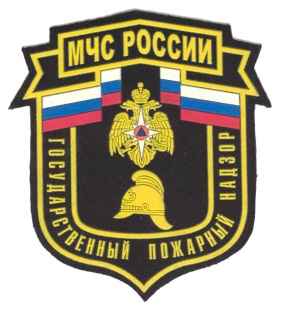 УПРАВЛЕНИЕНАДЗОРНОЙ ДЕЯТЕЛЬНОСТИИ ПРОФИЛАКТИЧЕСКОЙ РАБОТЫАНАЛИЗОБСТАНОВКИС   ПОЖАРАМИИ  ИХПОСЛЕДСТВИЙНА   ТЕРРИТОРИИСВЕРДЛОВСКОЙ ОБЛАСТИза 12 месяцев 2020 г.Екатеринбург20201. Основные показатели обстановки с пожарами и их последствиями в Российской ФедерацииЗа 12 месяцев 2020 года произошло 9 811 пожаров, на которых погибли 273 человека, в том числе 13 несовершеннолетних, получили травмы 244 человека. Зарегистрированный материальный ущерб составляет 408,0 млн. рублей.На пожарах эвакуировано 8 096 человек, спасено 798 человек и материальных ценностей на сумму более 23,7 млн. рублей.В среднем ежедневно происходило 27 пожаров, на которых погибал 1 человек, получил травму 1 человек, огнем уничтожалось 14 строений.Количество пожаров на 100 тыс. человек населения – 227,60 пожаров (в РФ – 299,15), количество погибших на 100 тыс. человек населения – 6,33 человека (в РФ – 5,63), количество травмированных на 100 тыс. населения – 5,66 человек (в РФ – 5,75).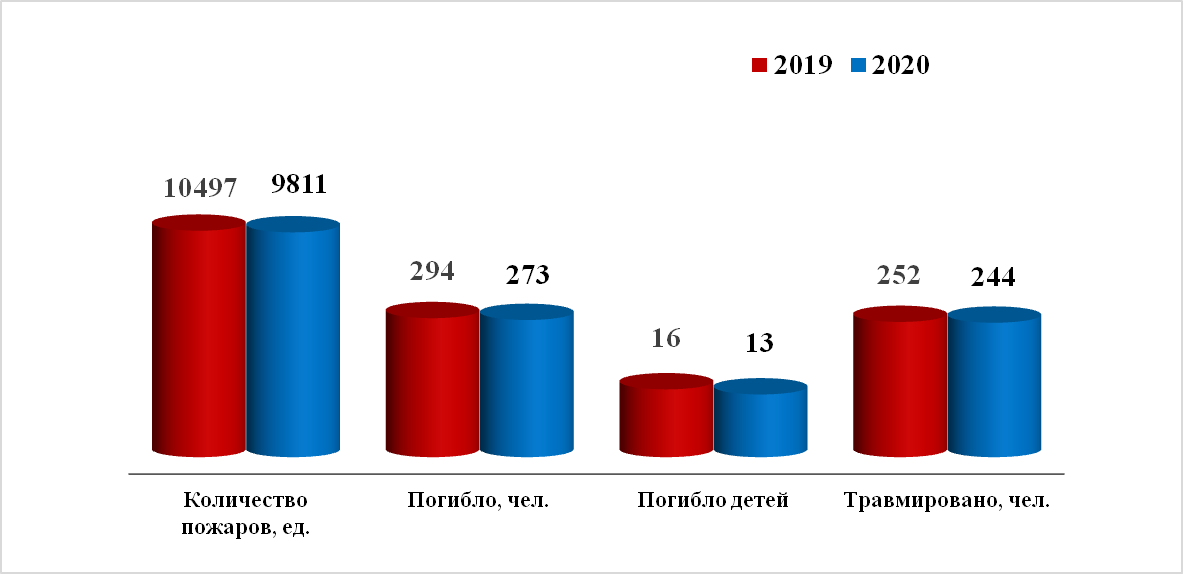 Сведения об обстановке с пожарами и их последствиями на поднадзорных объектах отображены в таблице 1.Таблица 1На неподнадзорных объектах произошло 9 541 пожар, на которых погибло 270 человек.Наибольшее количество пожаров происходило по субботам – 1 585 (16,2% от общего количества) и по воскресеньям – 1 583 (16,1%).Наименьшее количество пожаров происходило по вторникам – 1 247 (12,7%).Наибольшее количество погибших зарегистрировано по четвергам (44 человека) и воскресеньям (42 человека). Наименьшее количество погибших – по средам (24 человека).Наибольшее количество людей погибло в ночное время (в период с 00.00 по 8.00) – 106 человек (38,8% от общего количества). В 4 случаях момент гибели людей не установлен.Наибольшее количество человек погибло вследствие отравления токсичными продуктами горения – 178 человек, от воздействия высокой температуры – 60 человек, от неустановленных причин – 12 человек.Распределение погибших по социальному положениюНаибольшее количество погибших составили пенсионеры – 95 человек (34,8% от общего количества погибших), безработные – 65 человек (23,8%) (таблица 2).Таблица 2Распределение погибших несовершеннолетних по возрастуНаибольшее количество несовершеннолетних погибло в возрасте 4-х лет (3 ребенка) и 9-ти лет (2 ребенка).2. Обстановка с пожарами и их последствиямипо группам объектов и причинам их возникновения2.1. Группы объектов2.2. Группы причин3. Обстановка с пожарами и их последствиямив городской местностиВ городской местности зарегистрировано 7 011 пожаров (71,5 %), на которых погибло 184 человека (67,4 %), в том числе 6 несовершеннолетних (46,2 %), получили травмы 180 человек (73,8 %).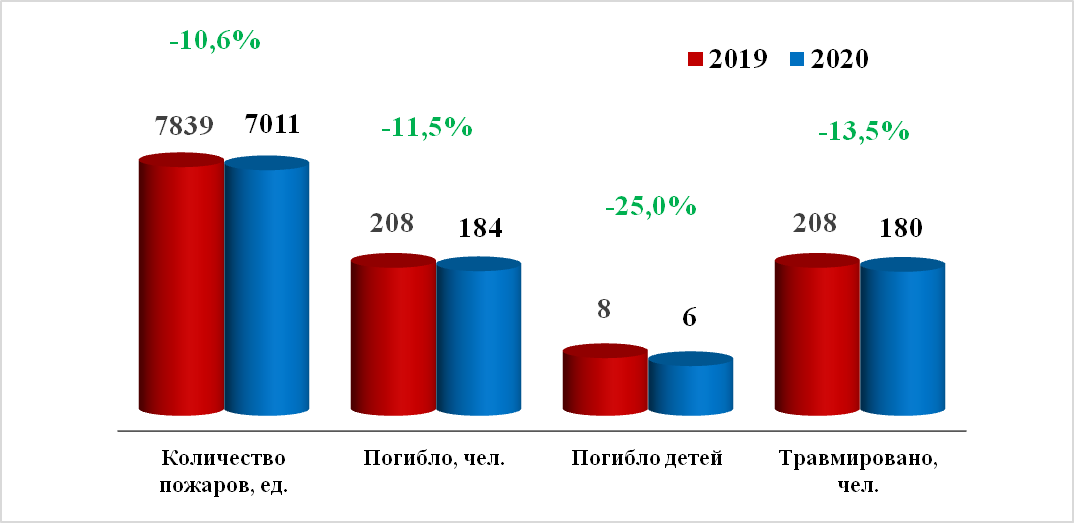 Основными причинами пожаров в городской местности являются1. Неосторожное обращение с огнем – 4 593 пожара (65,5 % от общего количества пожаров в городской местности), в том числе:- неосторожное обращение с огнем при курении – 1 747 (24,9 %);- детская шалость – 40 (0,6 %).2. Нарушение правил устройства и эксплуатации электрооборудования – 881 (12,6 %).3. Нарушение правил устройства и эксплуатации печного оборудования – 458 (6,5 %).4. Поджог – 500 (7,1 %).5. Нарушение привил устройства и эксплуатации транспортных средств – 222 (3,2 %).6. Иные причины – 357 (5,1 %).Обстановка с пожарами по группам объектов в городской местности4. Обстановка с пожарами и их последствиями в сельской местностиВ сельской местности зарегистрировано 2 800 пожара (28,5%), на которых погибло 89 человек (32,6%), в том числе 7 несовершеннолетних (53,8%), получили травмы 64 человека (26,2%).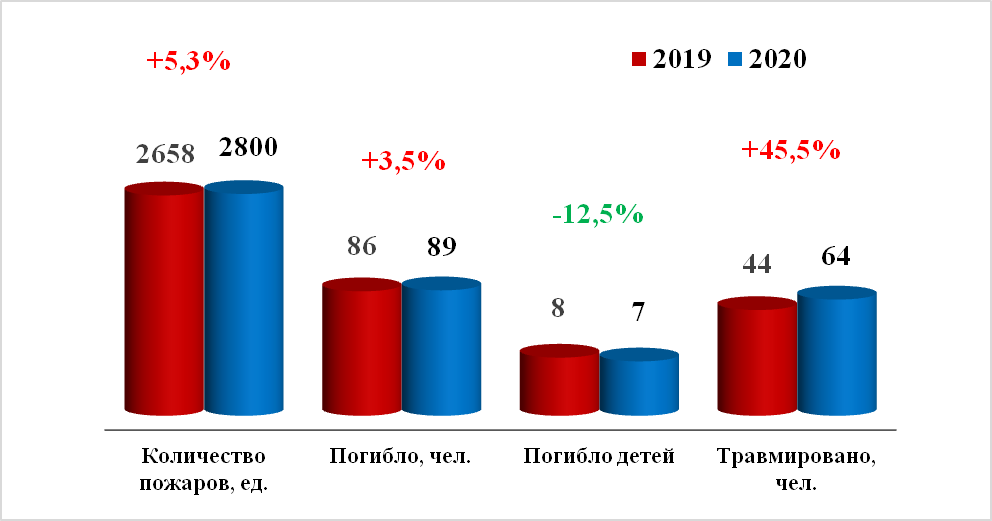 Основными причинами пожаров являются1. Неосторожное обращение с огнем – 1 521 пожар (54,3% от общего количества пожаров в сельской местности), в том числе:- неосторожность при курении – 812 (29,0%);- детская шалость – 20 (0,7%).2. Нарушение правил устройства и эксплуатации электрооборудования – 536 (19,1%).3.Нарушение правил устройства и эксплуатации печного оборудования – 354 (12,6%).4. Поджог – 96 (3,4%).5. Нарушение привил устройства и эксплуатации транспортных средств – 69 (2,5%).6. Иные причины – 224 (8,0%).Обстановка с пожарами по группам объектов в сельской местности5. Обстановка с пожарами и их последствиями в зданиях и сооружениях5.1. Общие сведения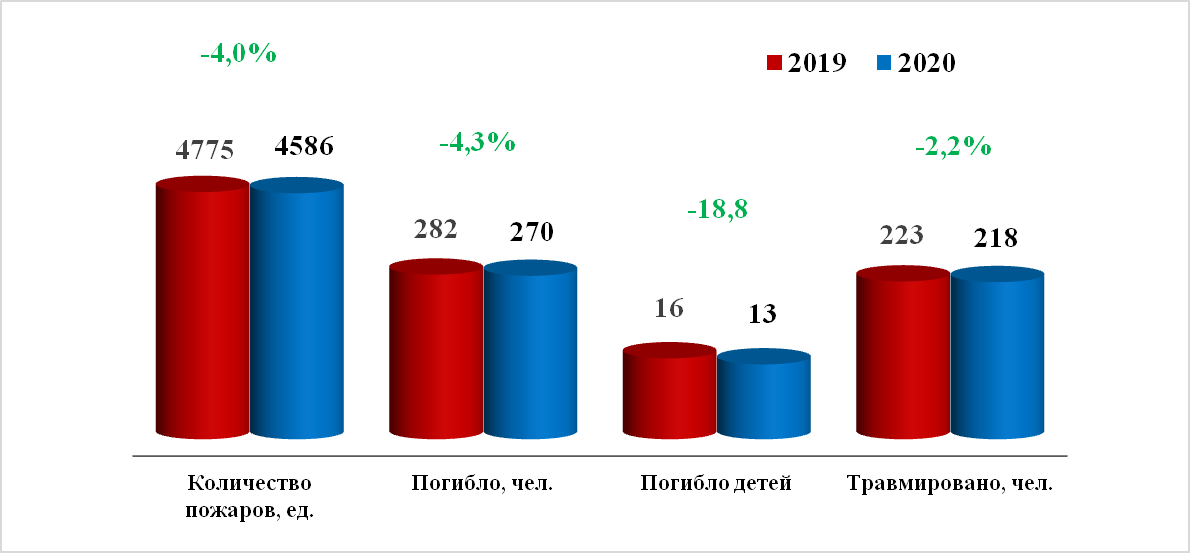 Распределение пожаров по основным причинам в зданиях и сооружениях1. Неосторожное обращение с огнем – 1 746 пожаров (62,4 % от общего количества пожаров в зданиях и сооружениях), в том числе:- неосторожность при курении – 862 (30,8 %);- детская шалость – 33 (1,2 %).2. Нарушение правил устройства и эксплуатации электрооборудования – 1 412 пожаров (50,4 %).3. Нарушение правил устройства и эксплуатации печного оборудования – 811 (29,0 %).4. Поджог – 386 (13,8 %).5. Иные причины – 231 (8,3 %).5.2. Пожары в зданиях жилого назначения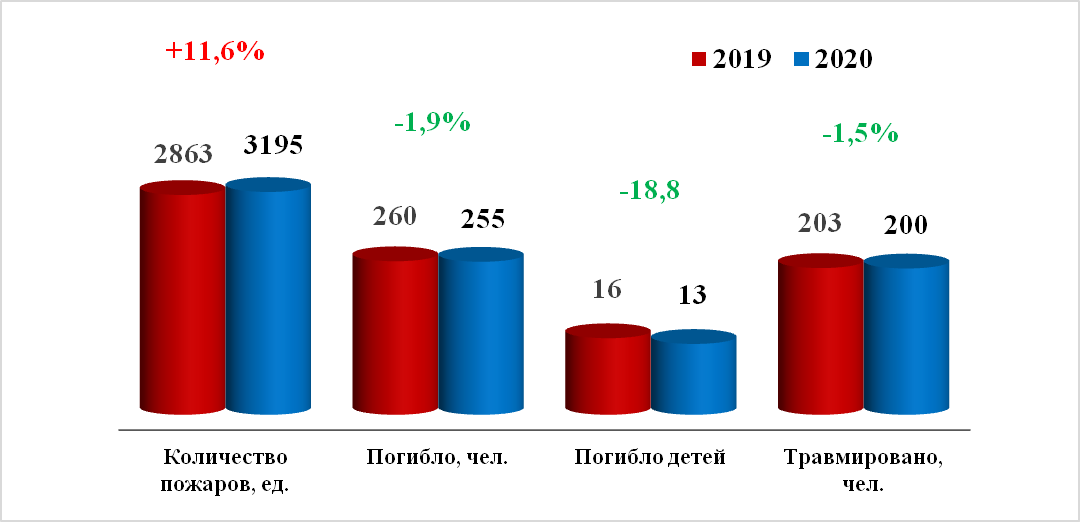 Наибольшее количество пожаров данной категории произошло в многоквартирных жилых домах 758 пожаров (23,7 % от общего количества пожаров данной категории), на которых погибло 104 человека (40,8 %), в том числе 5 несовершеннолетних (38,5 %), и получили травмы 90 человек (50,0 %).В одноквартирных жилых домах произошло 880 пожаров (27,5 %), на которых погибло 110 человек (43,1 %), в том числе 5 несовершеннолетних (38,5 %), и получили травмы 57 человек (28,5 %).На иные объекты жилого назначения, в том числе дачные (садовые дома, бани, надворные постройки и т.п.), приходится 1 557 пожаров (48,7 %), на которых погиб 41 человек (16,1 %), в том числе 3 несовершеннолетних (23,1 %), и получили травмы 41 человек (20,5 %).Распределение пожаров по основным причинам в зданиях жилого назначения1. Неосторожное обращение с огнем – 804 пожара (25,2 % от общего количества пожаров в зданиях жилого назначения), в том числе:- неосторожность при курении – 466 (14,6 %);- детская шалость – 21 (0,7 %).2. Нарушение правил устройства и эксплуатации электрооборудования – 1 202 пожаров (37,6 %).3. Нарушение правил устройства и эксплуатации печного оборудования – 769 (24,1 %).4. Поджог – 289 (9,0 %).5. Иные причины – 131 (4,1 %).5.3.Пожары в зданиях образовательных организацийВ зданиях образовательных организаций произошло 11 пожаров (АППГ – 11, стабильно), погибших нет (стабильно), травмированных нет (АППГ – 1, снижение).Распределение пожаров по основным причинам в зданиях образовательных организаций1. Нарушение правил устройства и эксплуатации электрооборудования – 6 пожаров (54,5 % от общего количества пожаров в зданиях образовательных организаций).2. Неосторожное обращение с огнем – 0 (0 %).3. Поджог – 2 (18,2 %).4. Иные причины – 3 (27,3 %).5.4.Пожары на объектах здравоохранения и социального обслуживанияНа объектах здравоохранения и социальной защиты произошло 7 пожаров (АППГ – 8, снижение на 12,5%), погибших и травмированных нет (стабильно).Распределение пожаров по основным причинам в зданиях здравоохранения и социального обслуживания1. Нарушение правил устройства и эксплуатации электрооборудования – 3 пожара (42,9% от общего количества пожаров в зданиях здравоохранения и социального обслуживания).2Поджог – 3 (42,9%).3. Неосторожное обращение с огнем– 1 (14,3%).4. Иные причины – 0 (0%).6. Обстановка с пожарами и их последствиями на открытых территорияхНа открытых территориях (мусор, трава и т.п.) произошло 4 716 пожаров (АППГ – 5 174, снижение на 8,9%), на которых погибло 0 человек (стабильно), травмы получили 3 человека (АППГ – 6, снижение в 2 раза).Распределение по объектам пожаров на открытых территориях1. Бытовые отходы (в том числе в контейнерах и баках) – 3 550 пожаров (75,3% от общего количества пожаров на открытых территориях);2. Горение сухой растительности (травы, стерня, пожнивные остатки) – 1 103 (23,4%);3. На иных объектах 63 (1,3%).Распределение по основным причинам пожаров на открытых территориях1. Неосторожное обращение с огнем – 4 333 пожара (91,9% от общего количества пожаров в зданиях жилого назначения), в том числе:- неосторожность при курении – 1 684 (35,7%);- детская шалость – 26 (0,6%).2. Поджог – 45 (1,0%).3. Нарушение правил устройства и эксплуатации электрооборудования – 3 пожаров (0,1%).5. Иные причины – 334 (7,1%).7. Описание отрицательных показателей обстановки с пожарами и их последствиями в муниципальных образованиях Свердловской областиВ 22 муниципальных образованиях Свердловской областиотмечается рост количества пожаров.В 26муниципальных образованиях Свердловской области зарегистрировано увеличение количества погибших на пожарах людей.В 7муниципальных образованиях Свердловской области зарегистрировано увеличение количества погибших на пожарах детей.В 29муниципальных образованиях Свердловской области зарегистрировано увеличение количества травмированных на пожарах людей.В 32 муниципальных образованиях Свердловской области зарегистрировано увеличение количества пожаров в зданиях и сооружениях.В 23муниципальных образованиях Свердловской областизарегистрировано увеличение количества пожаров на открытых территориях.Обстановка с гибелью и травмами детей при пожарахна территории Свердловской областиНа территории Свердловской области за 12 месяцев 2020 г. года произошло 9 техногенных пожаров с гибелью детей, снижение на 18,2 % в сравнении с аналогичным периодом прошлого года (АППГ) (2019 – 11 пожаров). С травмами детей зарегистрирован 21 пожар, увеличение на 23,5 % в сравнении с АППГ (2019 – 17 пожаров).При пожарах погибло 13 детей, снижение на 18,8 % (2019 – 16 детей). Травмы получили 26 детей, увеличение на 18,2 % в сравнении с аналогичным периодом прошлого года (2019 – 22 ребенка).За указанный период дошкольного возраста (до 7 лет) погибло 8 детей (61,5 % от общего количества) и 10 детей получили травмы (38,5 %), детей с 7 до 11 лет погибло 4 ребенка (30,8 %) и 3 травмировано (11,5 %), подростков от 11 до 18 лет погиб 1 ребенок (7,7 %) и 13 травмировано (50,0 %).Погибших мальчиков (6 детей), меньше чем девочек (7 детей). Травмированных мальчиков (18 детей), больше чем девочек (8 детей).Распределение по возрасту виновников пожаров с гибелью и травмами детей: по вине детей до 7 лет погибло 4 ребенка (30,8 %), травмированных нет; по вине детей от 7-11 лет погибших нет, травмировано 2 ребенка (7,7 %); по вине детей от 11-18 лет погиб 1 ребенок (7,7 %) и травмировано 2 ребенка (7,7%); по вине лиц старше 18 лет погиб 1 ребенок (7,7%) и травмировано 12 детей (46,2%). Виновное лицо не установлено – погибло 3 ребенка (23,1%) и травмирован 1 ребенок (3,8%). Виновное лицо не усматривается – погибло 4 ребенка (30,8%) и травмировано 9 детей (34,6%).Распределение по местам возникновения: в жилом секторе – 13 детей погибло (100 %), 23 ребенка травмировано (88,5 %); одежда на теле человека – травмировано 3 ребенка (11,5 %).В одноэтажных зданиях погибло 6 детей (46,2 %), травмировано 11 детей (42,3 %); в двухэтажных зданиях погибло 6 детей (46,2 %), травмировано 7 детей (26,9 %); в зданиях от трех этажей и выше погиб 1 ребенок (7,7 %), травмировано 5 детей (19,2 %). Вне здания – травмировано 3 ребенка (11,5 %).В зданиях пятой степени огнестойкости погибло 10 детей (76,9 %), травмировано 16 детей (61,5 %); в зданиях третей и четвертой степени огнестойкости погибло 2 ребенка (15,4 %), травмировано 2 ребенка (7,7 %); в зданиях первой и второй степени огнестойкости погиб 1 ребенок (7,7 %), травмировано 5 детей (19,2 %). Вне здания – травмировано 3 ребенка (11,5 %).Причины гибели и травм детей: нарушение правил устройства и эксплуатации (НПУиЭ) электрооборудования – погибло 6 детей (46,2 %), травмировано 12 детей (46,2 %); неосторожное обращение с огнем – погибло 5 детей (38,5 %), травмировано 11 детей (42,3 %), из них по причине неосторожное обращение с огнем детей погибло 4 ребенка, травмировано 2 ребенка; НПУиЭ газового оборудования – погиб 1 ребенок (7,7 %), травмирован 1 ребенок (3,8 %); прочие причины – погиб 1 ребенок (7,7 %). В городах погибло 6 детей (46,2 %), травмировано 14 детей (53,8 %). В сельской местности погибло 7 детей (53,8 %), травмировано 12 детей (46,2 %).Распределение по времени: в рабочее время (с 08.00 до 18.00) – погиб 1 ребенок, травмировано 16 детей; в вечернее время (с 18.00 до 24.00) – погибло 6 детей, травмировано 4 ребенка; в ночное время (с 24.00 до 8.00) – погибло 5 детей, травмировано 5 детей. Время возникновения не установлено – погиб 1 ребенок, травмирован 1 ребенок.Распределение по дням недели: в понедельник погиб 1 ребенок, травмировано 4 ребенка; во вторник погиб 1 ребенок, травмировано 3 ребенка; в среду погибло 2 ребенка, травмирован 1 ребенок; в четверг погиб 1 ребенок, травмировано 3 ребенка; в пятницу погибло 2 ребенка, травмировано 3 ребенка; в субботу погибло 3 ребенка, травмировано 2 ребенка; в воскресенье погибло 3 ребенка, травмировано 9 детей.Гибель детей по муниципальным образованиямТравмы детей по муниципальным образованиямПожар с детской гибелью1.28.01.2020 г. г.в 18-56 произошел пожар в многоквартирном доме по адресу Свердловская область, г. Ирбит, ул. Комсомольская, 39-11.Причиной пожара послужило нарушение правил пожарной безопасности при эксплуатации газового оборудования.Погиб 1 человек (ребенок), травмированных и ущерба нет.Погиб 1 ребенок: Маньков Дмитрий Георгиевич, 2002 г.р.2.06.03.2020 г. в 01-01 произошел пожар в одноквартирном жилом доме по адресу Свердловская область, г. Туринск,ул. Спутников, 11.Причиной пожара послужило неосторожное обращение при курении.Погиб 2 человека, в том числе 1 ребенок, травмирован 1 человек, ущерба нет.Погиб 1 ребенок: Абросов Иван Андреевич, 2016 г.р.3.05.04.2020 г. в 02-17 произошел пожар в одноквартирном жилом доме по адресу Свердловская область, ТалицкийГО,с. Елань, ул. Ленина, 82.Причиной пожара послужил недостаток конструкции и изготовления электрооборудования.Погибло3 человека (дети), травмировано2 человека (дети), ущерба нет.Погибли3 ребенка: Фомин Ю.А., 2011 г.р., Фомина А.А., 2014 г.р., Фомина В.А., 2018 г.р.4.04.05.2020 г. в 16-01 произошел пожар в одноквартирном жилом доме по адресу Свердловская область, р.п. Арти,ул. Иосса, 102.Причиной пожара послужила шалость с огнем детей.Погиб 1 человека (ребенок), травмированы 2 человека, ущерба нет.Погиб 1 ребенок: Григорьев Даниил Андреевич, 2016 г.р.5.17.06.2020 г. в 19-06 произошел пожар в садовом доме по адресу Свердловская область, г. Екатеринбург, Полевской тракт, 17 км, СНТ "Надежда-2", уч. № 28.Причиной пожара послужило нарушение правил пожарной безопасности при проведении электрогазосварочных работ.Погибли 2 человека, травмированныхнет, ущерба нет.Погиб 1 ребенок: Облосова Т.К., 2013 г.р.6.12.08.2020 г.в 02-24 произошел пожар в садовом доме по адресу Свердловская область, Невьянский ГО, д. Невьянка, СНТ "Южный" уч. 171.Причиной пожара послужил недостаток конструкции и изготовления электрооборудования.Погибли2 человека, травмированных нет, ущерба нет.Погиб 1 ребенок: Вахтомов Данил Вячеславович, 2011 г.р.7.11.09.2020 г. время не установлено (сведения о пожаре поступили из ОВД) произошел пожар в многоквартирном жилом доме по адресу Свердловская область, Белоярский ГО, с. Малобрусянское, ул. Красноармейская, 1/8.Причиной пожара послужило нарушение правил устройства и эксплуатация электрооборудования.Погиб 1 человек (ребенок), травмированных нет, ущерба нет.Погиб 1 ребенок: Шенаурина М.Е., 2012 г.р.8.17.09.2020 г. в 23-28произошел пожар в садовом доме по адресу Свердловская область, г. Заречный, СНТ "Спутник", уч. № 83.Причиной пожара послужило нарушение правил устройства и эксплуатация электрооборудования.Погибли 2 человека, травмированных нет, ущерба нет.Погиб 1 ребенок: Яговитина Н.А., 2015г.р.9.03.10.2020 г. в 22-04 произошел пожар в многоквартирном жилом доме по адресу Свердловская область,г. Тавда,ул. Энгельса, 12-6.Причиной пожара послужило шалость с огнем детей.Погибли 5 человек, травмированных нет, ущерба нет.Погибли3 ребенка: Горбушин Д.В. 2016 г.р., Горбушина К.В., 2019 г.р., Горбушина А.В., 2015 г.р.Пожары с травмами детей1. 01.01.2020 г.в 22-38 произошел пожар в одноквартирном доме по адресу Свердловская область, Березовский ГО,п. Старопышминск,ул. Ленина, 68.Причиной пожара послужило неустановленная причина.Погибших нет, травмировано 2 человека (в том числе 1 ребенок), ущерба нет.Травмирован 1 ребенок: Адрашев Владислав Викторович 2002 г.р.2. 07.01.2020 г.в 12-19 произошел пожар в одноквартирном доме по адресу Свердловская область, ТалицкийГО,п. Троицкий, ул. Комарова, 7-5.Причиной пожара послужило недостаток конструкции и изготовления электрооборудования.Погибших нет, травмировано 2 человека (в том числе 1 ребенок), ущерба 36,0 тыс. рублей.Травмирован 1 ребенок: Кашин Кирилл Николаевич, 2016 г.р.3. 18.01.2020 г.в 17-30 произошел пожар в бане на территории домовладения по адресу Свердловская область, г. Карпинск, ул. 8 Марта, 107.Причиной пожара послужило нарушение правил устройства и эксплуатации газового оборудования.Погибших нет, травмировано 1 человек (ребенок), ущерба нет.Травмирован 1 ребенок: Гильдман Илья Денисович г.р.4. 02.02.2020 г.в 11-30 произошел пожар в квартире многоквартирного жилого дома по адресу Свердловская область, ТалицкийГО,с. Бутка, ул. Ленина, 14.Причиной пожара послужило нарушение правил пожарной безопасности при эксплуатации бытовых электроприборов.Погибших нет, травмировано 3 человека (дети), ущерба нет.Травмировано 3 ребенка: Чернов Тимофей Артемович, 2018 г.р., Чернов Семен Артемович, 2016 г.р. и Чернова Софья Артемовна, 2014 г.р.5. 09.02.2020 г.в 03-53 произошел пожар в одноквартирном жилом доме по адресу Свердловская область, Каменский ГО,с. Покровское,ул. Заречная, 16.Причиной пожара послужило недостаток конструкции и изготовления электрооборудования.Погибших нет, травмировано 2 человека в том числе 1 ребенок, ущерба нет.Травмирован 1 ребенок: гр. Выходец М.В., 2008 г.р.6. 07.03.2020 г. в 04-52 произошел пожар в одноквартирном жилом доме по адресу Свердловская область, ТалицкийГО,д. Неупокоева, ул. Ясная, 4.Причиной пожара послужило неосторожное обращение при курении.Погибших нет, травмировано 2 человека, в том числе 1 ребенок, ущерба нет.Травмирован 1 ребенок: Бушуев Сергей Юрьевич, 2009 г.р.7. 30.03.2020 г. в 04-52 произошел пожар в многоквартирном жилом доме по адресу Свердловская область, г.Екатеринбург,ул. Токарей, 33-213.Причиной пожара послужил недостаток конструкции и изготовления электрооборудования.Погибших нет, травмировано 3 человека, в том числе 1 ребенок, ущерба нет.Травмирован 1 ребенок: Коптелова В.А. 2018 г.р.8. 05.04.2020 г. в 02-17 произошел пожар в одноквартирном жилом доме по адресу Свердловская область, ТалицкийГО,с.Елань, ул. Ленина, 82.Причиной пожара послужил недостаток конструкции и изготовления электрооборудования.Погибло 3 человека (дети), травмировано 2 человека (дети), ущерба нет.Травмированы2 ребенка: Фомин С.А., 2019 г.р., Фомин И.А., 2012 г.р.9. 12.05.2020 г. в 01-59 произошел пожар в многоквартирном жилом доме. по адресу Свердловская область, г.Екатеринбург, пр. Космонавтов, 52 Б-510.Причиной пожара послужил недостаток конструкции и изготовления электрооборудования.Погибших нет, травмирован 1 человек (ребенок), ущерба нет.Травмирован 1 ребенок: Ищенко А.В. 200610. 01.06.2020 г. в 09-43 произошел пожар в садовом доме, даче по адресу Свердловская область, Невьянский ГО,СНТ № 2 Тагилстрой уч. 391.Причиной пожара послужил недостаток конструкции и изготовления электрооборудования.Погиб 1 человек, травмированы 2 человека (1 ребенок), ущерба нет.Травмирован 1 ребенок: Баранов Артем Игоревич 2005 г.р.11. 11.06.2020 г. в 20-01 произошел пожар в надворных постройках по адресу Свердловская область, р.п.Шаля,Сосновый бор 33.Причиной пожара послужило нарушение правил технической эксплуатации и выбора аппаратов защиты электрических сетей.Погибших нет, травмирован 1 человек (ребенок), ущерба нет.Травмирован 1 ребенок: Пасичнюк Константин Михайлович 2007 .г.р.12. 14.06.2020 г. в 17-00 произошел пожар в многоквартирном жилом доме по адресу Свердловская область, г.Кушва,ул. Садовая, 8-9.Причиной пожара сталанеосторожность при курении.Погибших нет, травмированы 3 человека (2 ребенка), ущерба нет.Травмированы 2 ребенка: Ефимова Арина Михайловна 2018 г.р., Ефимов Никита Михайлович 2016 г.р.13. 23.06.2020 г. в 13-59 произошел пожар носильные вещи (вещи на человеке), горючие вещества на теле человека по адресу Свердловская область, Горноуральский ГО, п.Черноисточинск, ул. Первомайская, д.1а.Причиной пожара послужило неосторожное обращение с огнем.Погибших нет, травмирован 1 человек (ребенок), ущерба нет.Травмирован 1 ребенок: Мусихин Дмитрий Сергеевич, 2016г.р.14. 25.06.2020 г. в 14-41 произошел пожар в одноквартирном жилом доме по адресу Свердловская область, ГО Сухой Лог,с.Курьи,ул.Свердлова 4,6,8.Причиной пожара послужило шалость с огнем детей.Погибших нет, травмированы2 человека (1 ребенок), ущерба нет.Травмирован 1 ребенок: Попов Игорь Михайлович 2015 г.р.15. 07.08.2020 г. в 16-59произошел пожар носильные вещи (вещи на человеке), горючие вещества на теле человекпо адресу г. Нижний Тагил, ул. Братьев Худояровых, д 15.Причиной пожара послужилашалость с огнем детей.Погибших нет, травмирован 1 человек, ущерба нет.Травмирован 1 ребенок:Ануфриев Егор Олегович, 13.02.2011г.р.16. 23.08.2020 г. в 17-05 произошел пожар в многоквартирном жилом доме по адресу г. Каменск-Уральский, ул. Суворова, 9-20.Причиной пожара послужила неосторожность при приготовлении пищи.Погибших нет, травмирован 1 человек, ущерба нет.Травмирован 1 ребенок: Лесникова Елизавета Павловна, 2007 г.р.17. 24.08.2020 г. в 23-35 произошел пожар в многоквартирном жилом доме по адресу г. Невьянск, ул. Красноармейская, 48-2.Причиной пожара послужил недостаток конструкции и изготовления электрооборудования.Погибших нет, травмированы2 человека, ущерба нет.Травмирован 1 ребенок: Ларина А.Ю., 2012 г.р.18. 12.11.2020 г. в 06-12 произошел пожар носильные вещи (вещи на человеке) по адресу МО Красноуфимский округ, р.п.Натальинск, ул. Ленина, 2.Причиной пожара послужила неосторожность при курении.Погибших нет, травмирован 1 человек, ущерба нет.Травмирован 1 ребенок: Еленек Вячеслав Павлович 2004г.р.19. 23.11.2020 г. в 14-06 произошел пожар в одноквартирном жилом доме по адресу г. Екатеринбург, ул. Пионеров, 12/1.Причиной пожара послужил поджог.Погиб 1 ребенок, травмированы 3 человека, ущерба нет.Травмирован 1 ребенок: Аксенов Кирилл Аркадьевич, 2009 г.р.20. 06.12.2020 в 19-27 произошел пожар в многоквартирном жилом доме по адресу г. Волчанск, ул. Гоголя, 26.Причиной пожара послужила неосторожность при курении.Погиб 1 человек, травмирован 1 ребенок, ущерба нет.Травмирован 1 ребенок: Исмаилов Р.И. 2003 г.р.21. 25.12.2020 в 15-19 произошел пожар в садовом доме, даче по адресу г.  Екатеринбург, с.Горный Щит, СНТ Зеленый бор-2, уч. № 97.Причиной пожара послужила прочая причина, связанная с неосторожным обращением с огнем.Погибших нет, травмировано 3 человека, ущерба нет.Травмировано 2 ребенка: Елфимова Ю.А. 2004 г.р., Елфимова С.А. 2006 г.р.Обстановка с пожарами и их последствиямина территории Серовского городского округаПо состоянию на 15 января 2021 года оперативная обстановка с пожарами на территории Серовского городского округа по сравнению с аналогичным периодом прошлого года (АППГ) характеризовалась следующими основными показателями:- зарегистрировано 18  пожаров (в 2020 г. – 13);- при пожарах погиб  1 человек (в 2020 г. – 0);- при пожарах получили травмы  0 человека (в 2020 г.– 0);Основные причины пожаров – это, прежде всего неосторожное обращение с огнем, неисправность электрооборудования, нарушение правил пожарной безопасности при эксплуатации печей и бытовых электроприборов и поджоги. Проанализировав пожары по местам возникновения, видно, что большинство пожаров происходит в жилом секторе.Часто можно услышать, что пожар это случайность, и никто не застрахован от него. Но это не так, в большинстве случаев пожар – результат возмутительной беспечности и небрежного отношения людей к соблюдению правил пожарной безопасности. Примеры некоторых пожаров произошедших в 2021 г. 05 января 2021 года  в 06 час.45 мин.  на пункт связи  ПЧ 6/7 ГКТУ СО "ОПС СО№ 6»   поступило сообщение о пожаре в двухэтажном деревянном  жилом многоквартирном доме по адресу: Свердловская область, Серовский городской округ, п. Красноглинный, ул. Ленина, д. 6, кв.8. По прибытию пожарной охраны  к месту пожара, происходило горение домашнего имущества в квартире на площади 2м2.  Причина неосторожное обращение согнем . В результате пожара погибла  женщина  19517г.р.Обстановка с пожарами и их последствиямина территории Гаринского городского округаПо состоянию на 15 января 2021 года оперативная обстановка с пожарами на территории  Гаринского  городского  округа по сравнению с аналогичным периодом прошлого года (АППГ) характеризовалась следующими основными показателями:- зарегистрировано - 2 пожара (в 2020 г. – 0);- при пожарах погибли - 0 человек (в 2020 г. – 0);- при пожарах получили травмы  - 0 человек (в 2020 г. – 0 человек);Помните!Соблюдение мер пожарной безопасности – это залог вашего благополучия, сохранности вашей жизни и жизни ваших близких!Правильные действия при эвакуации это сохранность вашей жизни и жизни ваших близких!Виды объектовПожары, ед.Гибель, чел.Поднадзорные объекты2703из них объекты субъектов малого и среднего предпринимательства910% от общего количества на поднадзорных объектах33,70,0Социальное положение погибших людей20192020Разница%Работник рабочих специальностей5849-15,517,9Инженерно–технический работник00стаб0,0Руководитель организации (предприятия)00стаб0,0Учащийся профессиональной образовательной организации или образовательной организации высшего образования01ув0,4Индивидуальный предприниматель10сн0,0Безработный566516,123,8Лицо, находящееся в местах лишения свободы10сн0,0Домработница12ув в 20,7Работник пожарной охраны00стаб0,0Служащие00стаб0,0Прочее трудоспособное население62сн в 30,7Ребенок дошкольного возраста129-253,3Ребенок младшего школьного возраста 13ув в 31,1Ребенок среднего и старшего школьного возраста31сн в 30,4Пенсионер9995-434,8Инвалид1210-16,73,7БОМЖ147сн в 22,6Иностранный гражданин00стаб0,0Лицо без гражданства00стаб0,0Cоциальное положение лица не установлено3029-3,310,6МОКол-во пожаровКол-во пожаров%Кол-во погибшихКол-во погибших%МО20192020%20192020%Свердловская область:119-18,21613-18,8ГО Богданович10сн40снГорноуральский ГО20сн20снКировградский ГО10сн20снМО город Нижний Тагил10сн10снВолчанский ГО10сн10снСеровский ГО10сн10снИрбитское МО10сн10снНевьянский ГО11стаб21сн в 2Артинский ГО11стаб11стабМО город Екатеринбург11стаб11стабТавдинский ГО01ув03увТалицкий ГО01ув03увБелоярский ГО01ув01увГО Заречный01ув01увМО город Ирбит01ув01увТуринский ГО01ув01увМОКол-во пожаровКол-во пожаров%Кол-во травмированныхКол-во травмированных%МО20192020%20192020%Свердловская область:172123,5222618,2ГО Красноуфимск30сн30снГО Краснотурьинск30сн40снАсбестовский ГО10сн20снГО Первоуральск10сн10снГО Ревда10сн10снРежевской ГО10сн10снМО город Екатеринбург44стаб65-16,7Талицкий ГО14ув в 427ув в 3,5МО город Каменск-Уральский11стаб11стабВолчанский ГО11стаб11стабНевьянский ГО02ув02увКушвинский ГО01ув02увГорноуральский ГО01ув01увМО город Нижний Тагил01ув01увБерезовский ГО01ув01увКаменский ГО01ув01увГО Сухой Лог01ув01увМО Красноуфимский округ01ув01увШалинский ГО01ув01увГО Карпинск01ув01ув